Anmeldung für das Ganztagsangebot der Korczak-Schule 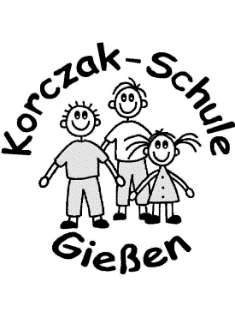 im Schuljahr 2020/2021 	Name der Schülerin/ des Schülers	____________________________________________________(zukünftige) Klasse: ___________	KlassenlehrerIn: _______________________________________Name der Erziehungsberechtigten:	____________________________________________________Tel.: ___________________________	Notfallnummer: ________________________________________Die Anmeldung gilt bis zum Ende des Schuljahrs. Sie können Ihr Kind für 3 oder 5 Tage anmelden. Anmeldezeiten (bitte ankreuzen, 3 oder 5 Tage)Anmeldung für Montag gewünscht bis		O 14 Uhr   	O 15 Uhr 	O 16 UhrAnmeldung für Dienstag gewünscht bis 		O 14 Uhr   	O 15 Uhr 	O 16 UhrAnmeldung für Mittwoch gewünscht bis 		O 14 Uhr	O 15 Uhr	O 16 UhrAnmeldung für Donnerstag gewünscht bis	O 14 Uhr	O 15 Uhr	O 16 UhrAnmeldung für Freitag gewünscht bis		O 14 Uhr	O 15 Uhr	O 16 UhrBetreuung in der Zeit von 16 bis 17 UhrIn der Zeit von 16 bis 17 Uhr besteht die Möglichkeit einer kostenpflichtigen Betreuung. Diese wird durch die Erzieherinnen der Stadt Gießen in den Räumen unserer Schule angeboten. Die Anmeldung dafür erfolgt über ein gesondertes Formular. Dieses erhalten Sie in unserem Sekretariat oder als Download auf unserer Homepage.MittagessenAlle Ganztagskinder müssen am Mittagessen teilnehmen. Das Essen kostet für fünf Tage 69,-€ für drei Tage 41,40€. In der Pauschale sind Getränke (Wasser, Tee) sowie Snacks am Nachmittag enthalten. Die Essenspauschale wird für 11 Monate im Jahr fällig. Hierzu muss ein SEPA-Lastschriftmandat mit der Gießen@Schule gGmbH geschlossen werden (siehe Anlage). Rückfragen zum SEPA-Lastschriftverfahren beantwortet Frau Ubert (0641-984 44 79 21).Wir nehmen ausnahmslos alle Anmeldungen an – eine gesonderte Teilnahmebestätigung wird nicht ausgestellt. Notieren Sie sich bitte die von Ihnen oben angegebenen Zeiten für Ihr Kind.Für das Ganztagsangebot gelten unsere Schulregeln und die o.g. Bedingungen. Sollten diese nicht eingehalten werden, sehen wir uns leider gezwungen, Ihr Kind vom Ganztagsangebot auszuschließen.____________________________			___________________________Ort, Datum							UnterschriftIm Krankheitsfall melden Sie Ihr Kind bitte vor Unterrichtsbeginn (bis 7.45 Uhr) im Schulsekretariat telefonisch ab 
(Tel.: 0641-306-3062).